dialogue13possetcomplementaujourd’hui c’est___________(min) anniversaire !ah, c’est_____________(din) anniversaire aujourd’hui ! Joyeux Anniversaire !merci ! où sont____________(mina) cadeaux ?voilà_____________(våra) cadeaux et voici le cadeau de___________(din) soeur____________(Min) frère ne viendra pas parce que_____________(hans) chiens sont maladeson appelle__________(era) amis, quel est_____________(deras) numéro de téléphone ?_____________(våra) professeurs sont méchantsquel est______________(ert) nom Monsieur ?____________(Vår) chat est très drôleils sont tristes parce que______________(deras) chats ont disparuLE COMPLÉMENT DU NOM1c’est l’anniversaire de Stefanj’ai les clés de la voiturevoilà le plat du jouril corrige les contrôles des élèvesla chambre de l’hôtel est chèrec’est l’anniversaire de mon ami CharlesVästerås c’est la ville de notre professeur de françaisLE COMPLÉMENT DU NOM2LE COMPLEMENT DU NOM 3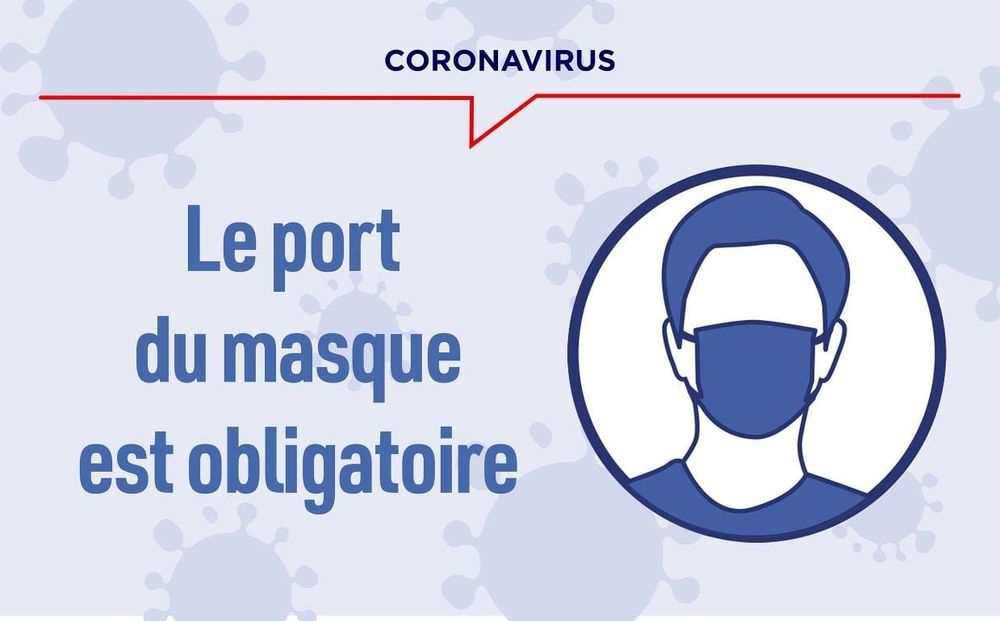 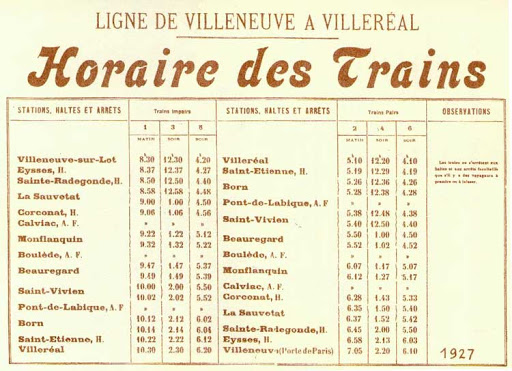 anniversaire (m)ordinateurportable (m)clé (f)stylogommecasquettevélotrottinetteavioncadeaucartequelqu’unvolerperdre - perduvar är min mobil ?du har inte sett mina nycklar?hon har förlorat sin datornågon har stulit min cykeldet är hans födelsedagdet är hennes födelsedagdet är vårt flygvi letar efter våra pennorjag tar deras suddge mig ditt suddden är snygg din kepsär det din sparkcykel ?jag hittar inte min nyckelhär är vår matsedeldet är hans suddhär är våra cyklarsinguliersinguliersingulierplurielplurielmasculinfémininmasculin+fémininmin, mittminadin, dittdinahans, hennes, sin, sitthans, hennes, sinavår(t)våraer(t)eraderasderasvoiturefdin bilbicyclettesfplderas cyklartrainmvårt tågbateaummin båtmotofhans motorcykelnavettefer rymdfärjatrainsmplera tågscootermderas skoternomprixcontrôle (m)compétition (f)cadeauadressedatejoursemainepagelivre (m)animalcantinemariage (m)maison (f)couleur (f)écolenumérostadens namnveckans dagarlärarens åldermobilens prisrestaurangens matsedeltävlingens resultatskolans addresselevernas provJultomtens presenterhusets färgbokens sidorrumsnumretskolmatsalens menydjurets namnbröllopsdatumetFransmännens favoritsportGisèlles favoritsportdagenstadenkjolenfärgenstorlekenbutiken (m)affären (f)gatannamnetbokenböckernalärarenlärarnaklänningarnadagarnahusetflickanpojkenprisetbyxanstadskartan (kartan över staden)Maries present (presenten till Marie)flickans present (presenten till flickan)pojkens present (presenten till pojken)flickornas present (presenten till flickorna)lärarens namn (namnet på läraren)gatans namn (namnet på gatan)lärarnas present (presenten till lärarna)kjolens färg (färgen på kjolen)bokens pris (priset på kjolen)byxans färg (färgen på byxan)lärarnas böcker (böckerna till lärarna)gatans affärer (affärerna på gatan)butikens namn (namnet på butiken)husets färg (färgen på huset)klänningarnas pris (priset på klänningarna)dagarnas namn (namnet på dagarna)kjolens storlek (storleken på kjolen)pojkens böcker (böckerna till pojken)flickans klänningar (klänningarna till flickan)pojkarnas böcker (böckerna till pojkarna)*hotellets rum (rummen på hotellet)